Просмотрены видеоролики по ссылкам:Близкий Дальний Восток. Музей на вулкане https://www.youtube.com/watch?v=PmUxFq__k6s  Близкий Дальний Восток. Тропы Сихотэ-Алиня https://www.youtube.com/watch?v=YBFz9qsOZFMПравила поведения в воде https://www.youtube.com/watch?v=V6kpDj7nrnc7 Самых Больших Морских Существ https://www.youtube.com/watch?v=d8YCb-ZhRx4Результаты творческих работ за 08.07 -11.07.2020, выполненных на летней оздоровительной онлайн- площадке.Результаты творческих работ за 08.07 -11.07.2020, выполненных на летней оздоровительной онлайн- площадке.Результаты творческих работ за 08.07 -11.07.2020, выполненных на летней оздоровительной онлайн- площадке.Конкурс рисунков « Моя семья»Конкурс рисунков « Моя семья»Конкурс рисунков « Моя семья»08.07.2020Аппликация « Семья на природе»Швец Надя, Швец Соня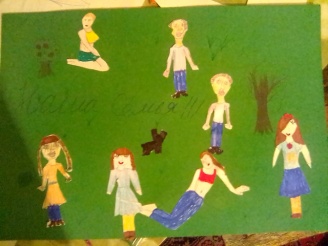 Вотинева Анастасия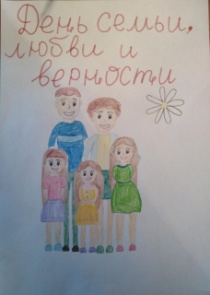 Димова Ирина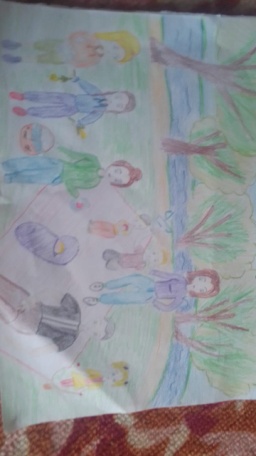 Вотинева Виктория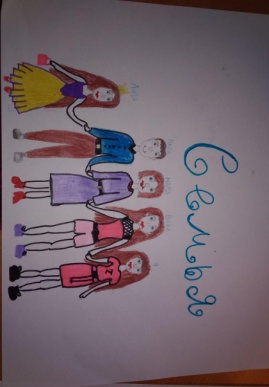 Дюкова Настя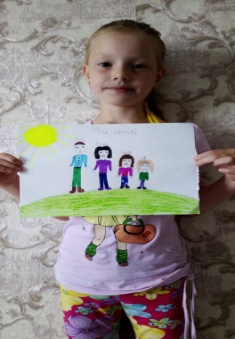 Власюк Глеб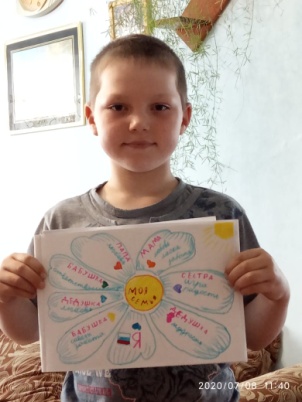 Шварц Станислав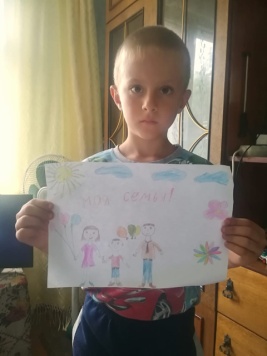 « Я леплю из пластилина»« Я леплю из пластилина»« Я леплю из пластилина»09.07.2020Вотинева Настя « Тигренок»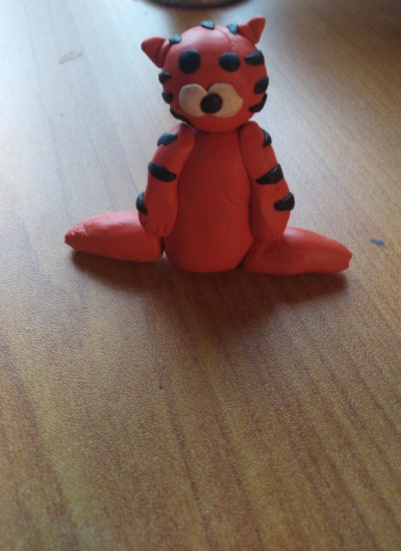 Алисеевич Мария« Паучок»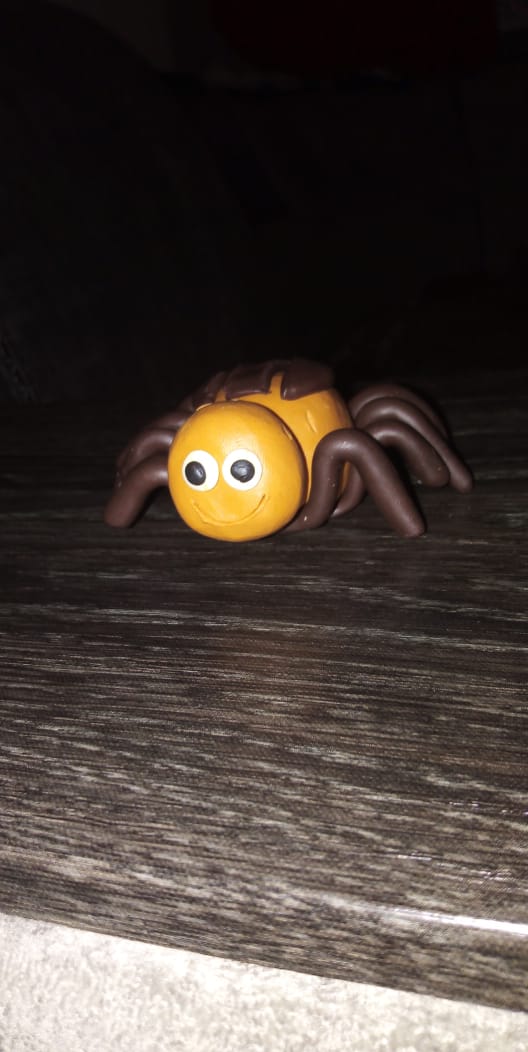 Димова Ирина, Димова Саша « Котята»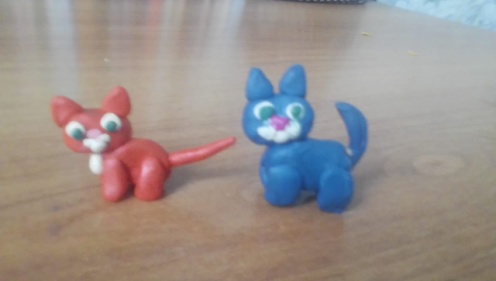 Дюкова Юля « Котик»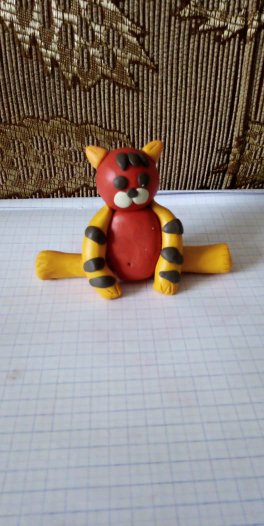 Аппликация из цветной бумаги « Лето, ах лето»Аппликация из цветной бумаги « Лето, ах лето»Аппликация из цветной бумаги « Лето, ах лето»10.07.2020Димова Ирина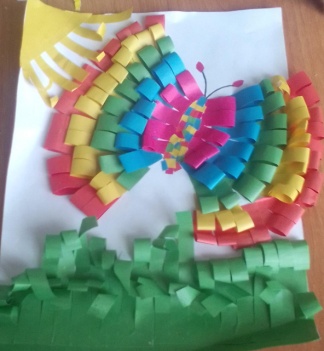 Димова Саша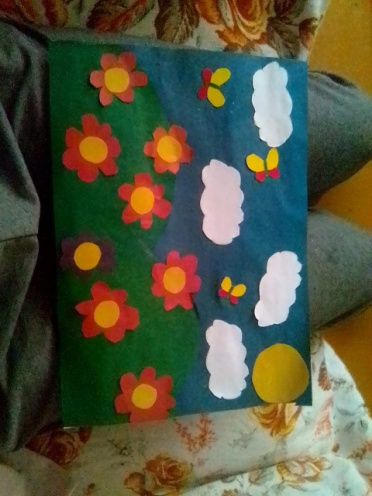 Дюкова Настя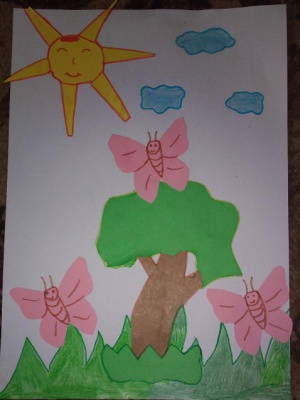 Вотинева Настя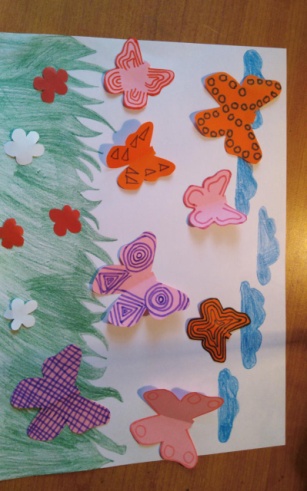 Алисеевич Мария « Цветочная поляна»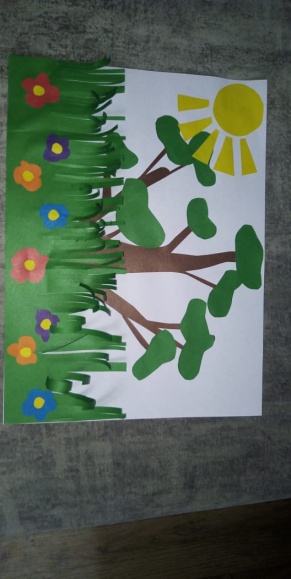 Власюк Глеб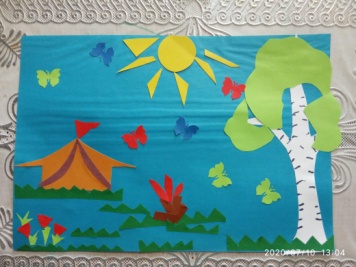 Дюкова Юля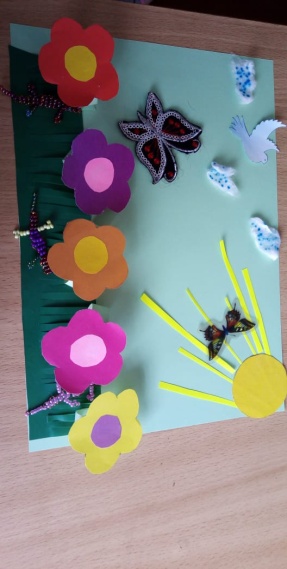 Аппликация из стружки цветных карандашейАппликация из стружки цветных карандашейАппликация из стружки цветных карандашей11.07.2020Алисеевич Мария« Сестренка»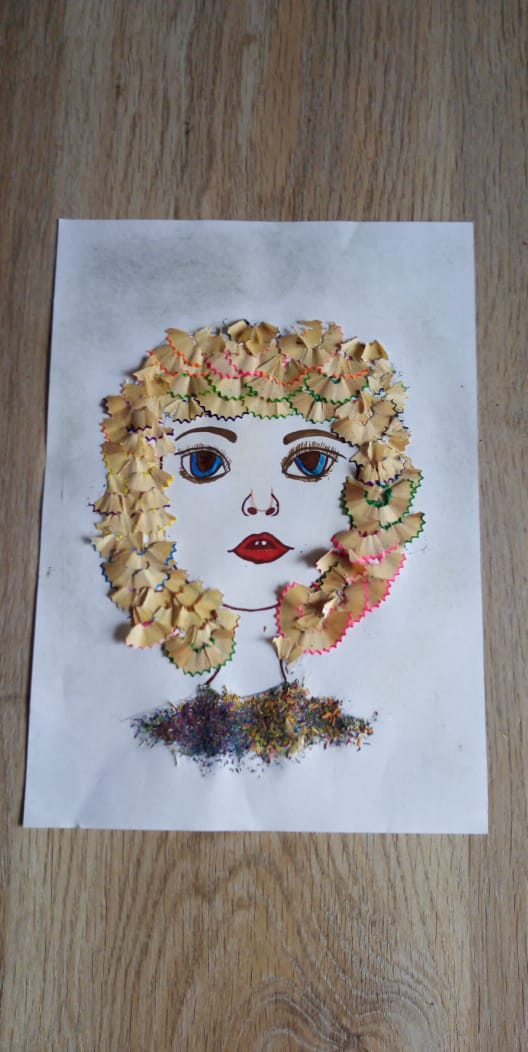 Стуленко Андрей« Рыбка золотая»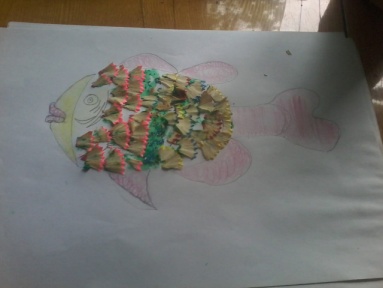 Вотинева Настя« Ананасик»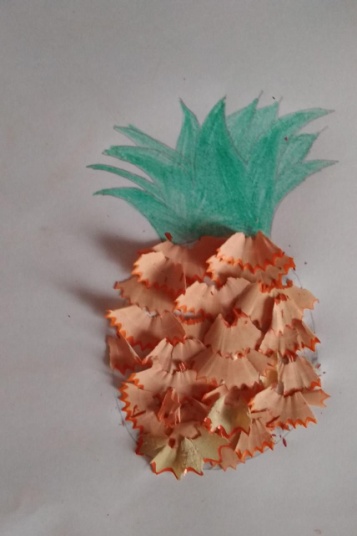 Димова Саша« Попугай Кеша»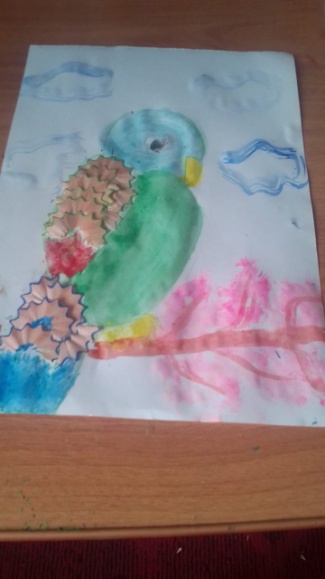 Власюк Глеб« Молодильное яблоко»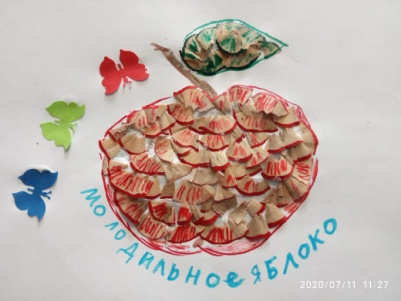 